TurinysŽinynų paruošimasSAF-T ataskaitos paruošimasRezultataiŽinynų paruošimasĮmonės rekvizitaiSAF-T ataskaitos įmonės rekvizitai turi būti nurodyti Kliento kortelėje, kuri nurodyta PauLita meniu „Paruošimas“ -> „Įmonės nuostatos“ -> „Pradiniai duomenys“ -> „Sąskaita“: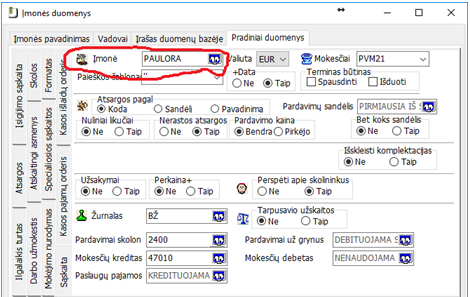 arba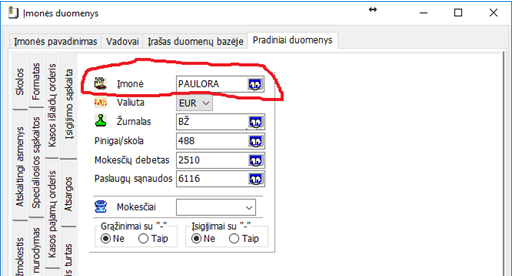 Nurodome finansų vadovą teikiantį ataskaitą: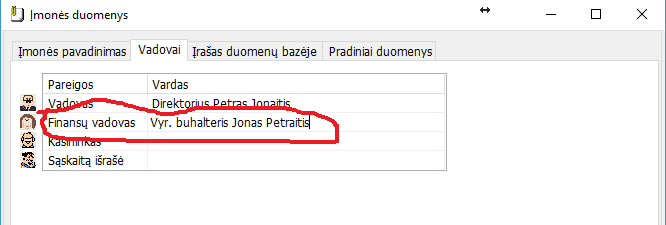 Sąskaitų planasRekomenduojama pakeisti įmonės naudojamą sąskaitų planą į standartinį, pateiktą „Standartinės apskaitos duomenų rinkmenos techninės specifikacijos ir techninių reikalavimų aprašo“ 2-ame priede ( žr. https://www.vmi.lt/cms/documents/10162/9067993/SAF-T+technines+specifikacijos+klasifikatoriai_2018-10-05/d06ff3df-d740-43d1-ab95-96918aa10c2b ).Nesant tokiai galimybei, įmonės naudojamą DK sąskaitų planą reikia susieti su VMI DK sąskaitų klasifikatoriumi, patvirtintu VMI viršininko įsakymo Nr. VA-49 Standartinės apskaitos duomenų rinkmenos techninės specifikacijos ir techninių reikalavimų aprašo 2 priede. Tai yra, reikia nustatyti įmonės DK sąskaitų plano atitikmenis „pavyzdiniame“ DK sąskaitų plane – klasifikatoriuje.Todėl, net jeigu įmonė priklauso tarptautinei įmonių grupei ir naudoja visai grupei taikomą kurios nors užsienio valstybės DK sąskaitų planą, nepanašų į VMI klasifikatorių, ji tikrai gali apsieiti ir be įmonę kontroliuojančiai užsienio įmonių grupei nepriimtino DK sąskaitų plano keitimo. Tereikia tik rasti tinkamą IT sprendimą.Reikia paminėti, kad DK sąskaitų klasifikatoriaus sąsajų sudarymą yra pakomentavusi VMI viešuose išaiškinimuose dėl SAF-T rinkmenos, patalpintuose VMI interneto svetainėje esančiame Konsultacinės medžiagos kataloge.Kiekvienai įmonės naudojamo Sąskaitų plano sąskaitai nurodyti jos SAF-T atitikmenį galima PauLita meniu „Paruošimas“ -> „Sąskaitų planas“: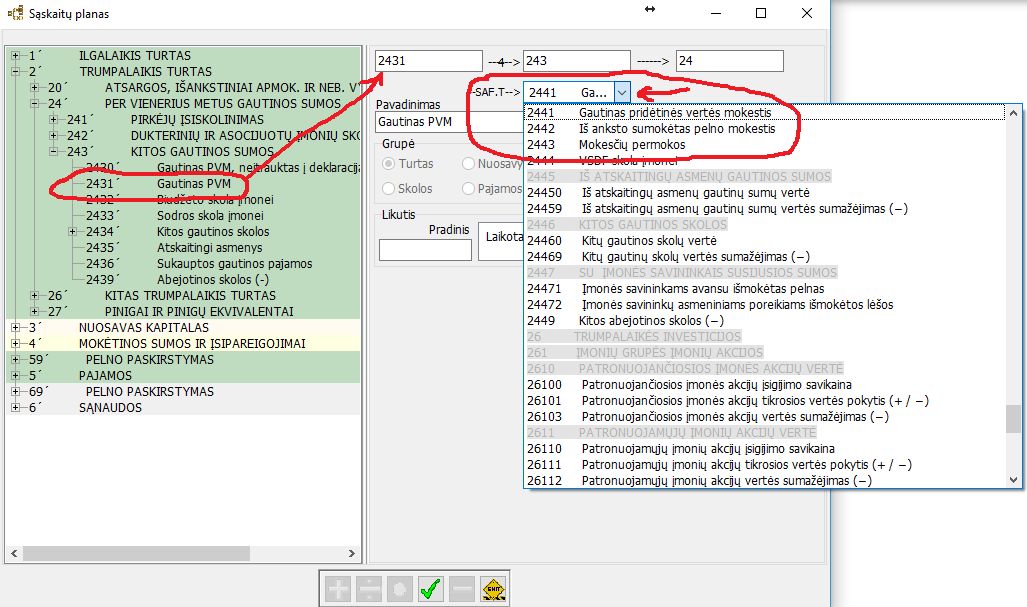 Įmonės naudojamų Sąskaitų plano sąskaitų sąrašą galima gauti PauLita ataskaitoje „Atskaitomybė“ -> „Sąskaitų planas“: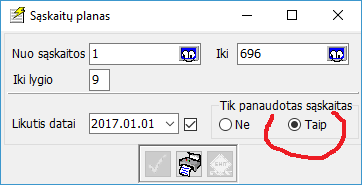 KlientaiŠalisRekomenduojama užpildyti laukelį <Šalis> dviraidžiu valstybės kodu pagal ISO 3166-1 alpha 2 standartą, pvz., LT – Lietuva, LV - Latvija: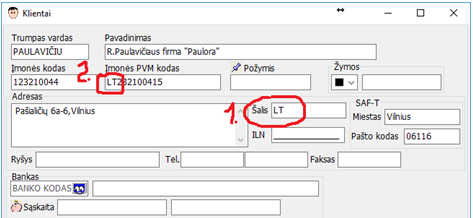 Jei laukelis neužpildytas, i.SAF ims pirmasias dvi raides iš PVM kodo laukelyje <Įmonės PVM kodas>. Jei abu laukeliai neužpildyti, i.SAF bus nurodyta „LT“ (Lietuva).Miestas ir Pašto kodasBūtina užpildyti Kliento <Miestas> ir <Pašto kodas> laukelius: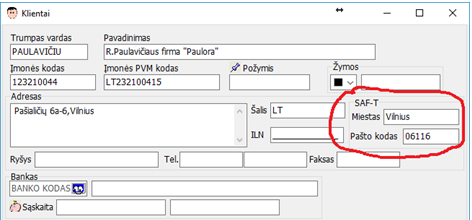 Advokatai/notaraiJeigu Kliento laukelyje <Požymis> įrašyti „ADVNTR“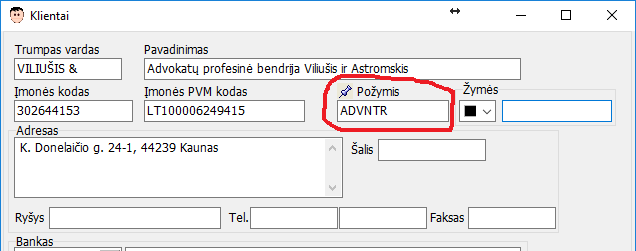 Tai visom šio Kliento išrašytom sąskaitoms arba visoms iš šio Kliento gautoms sąskaitoms SAF-T ataskaitoje bus nurodomas požymis VS arba VK:     VS – viena (advokatų/notarų) PVM s.-f.     VK – viena (advokatų/notarų) kreditinė PVM s.-f. PVM kodaiSAF-T ataskaitai (kaip ir ankstesniajai i.SAF) įmonės naudojamiems PVM kodams turi būti nurodyta grupė (SAF-T kodas) ir SAF-T tipas pagal  pateiktą „Standartinės apskaitos duomenų rinkmenos techninės specifikacijos ir techninių reikalavimų aprašo“ 2-ame priede ( žr. https://www.vmi.lt/cms/documents/10162/9067993/SAF-T+2017-12-28+apraso+2+priedas/d56768b6-1684-45ef-b69a-1b501c8eb9ef ):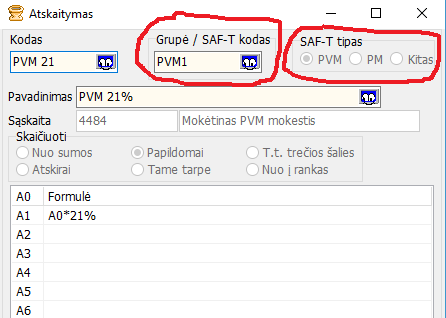 Ilgalaikio turto tiekėjasNurodome iš kurio tiekėjo ir pagal kokį dokumentą buvo įsigytas ilgalaikis turtas.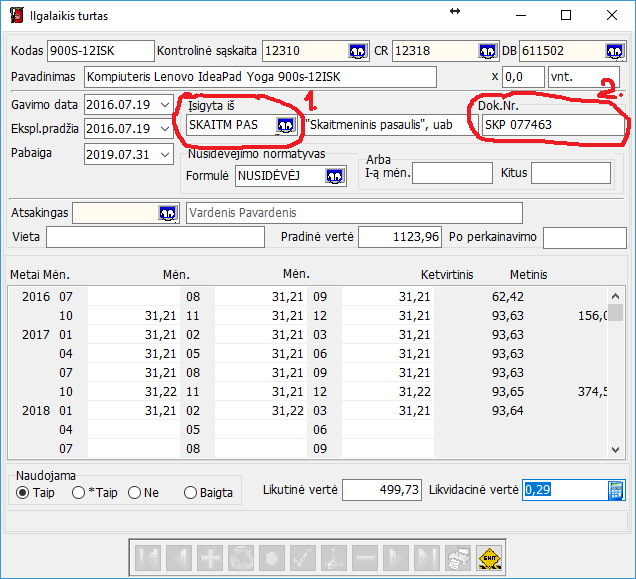 Atskaitingi asmenysAtskaitingo asmens kortelėje turi būti naudojama Turto klasės sąskaita: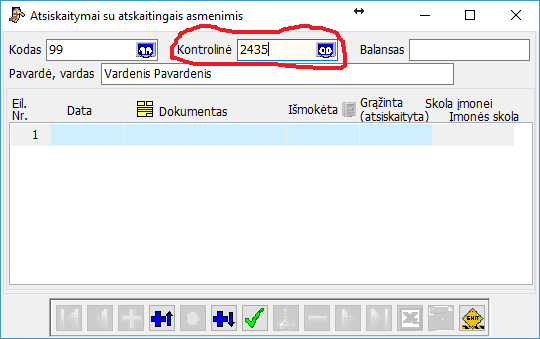 Gautos ir išrašytos sąskaitosGautos PVM sąskaitos-faktūros su būviu  „Gauta“, „Apmokėta“ arba „Grąžinta“, išrašytos sąskaitos-faktūros su būviu „Išduota“, „Apmokėta“ arba „Grąžinta“ bei sąskaitos su būviu „Nurašyta“ privalo būti užregistruotos ūkinių operacijų registravimo žurnaluose. Registruotos gali būti arba per sąskaitą: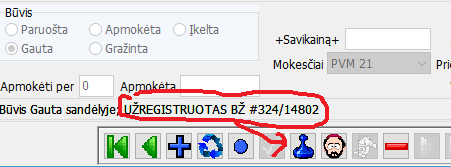 arba per Skolų kortelę: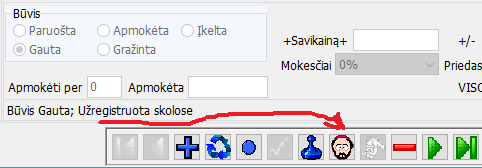 Arba tiesiogiai ūkinių operacijų registravimo žurnale.Gautos sąskaitosGautoms paslaugoms meniu „Paruošimas“ -> „Įmonės nuostatos“ -> „Pradiniai duomenys“ -> „Įsigijimo sąskaita“ būtina nurodyti savikainos sąskaitą: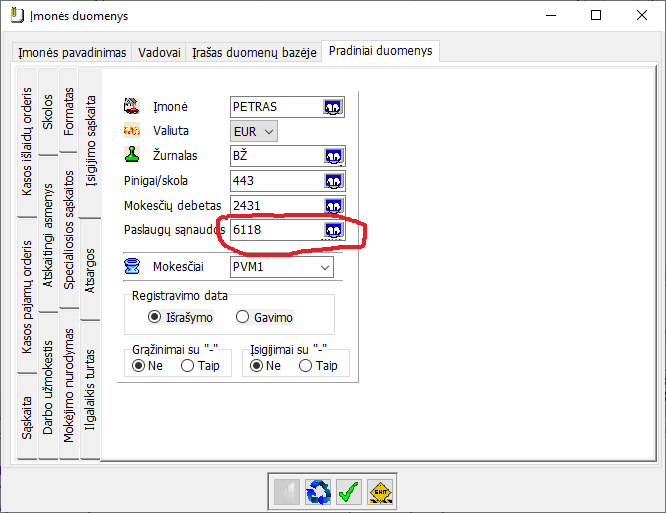 Gautos sąskaitosIšrašytoms paslaugoms meniu „Paruošimas“ -> „Įmonės nuostatos“ -> „Pradiniai duomenys“ -> „Sąskaita“ būtina nurodyti pajamų sąskaitą: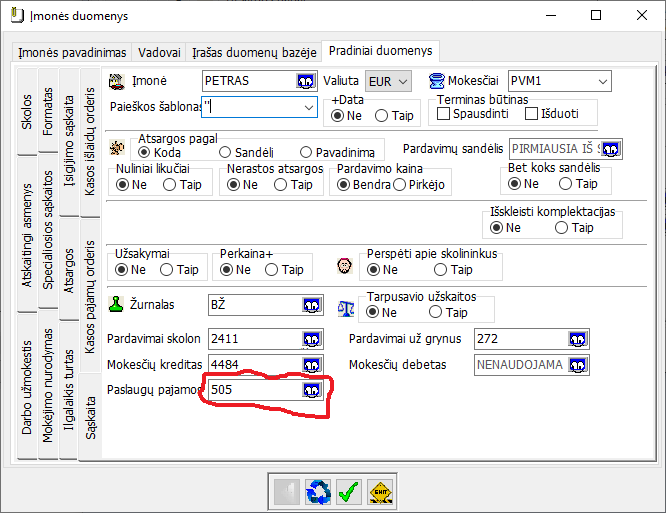 SAT-T ataskaitos paruošimas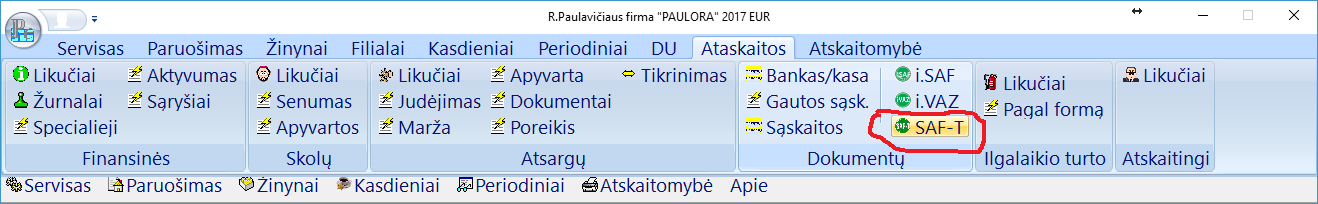 Nurodome laikotarpį: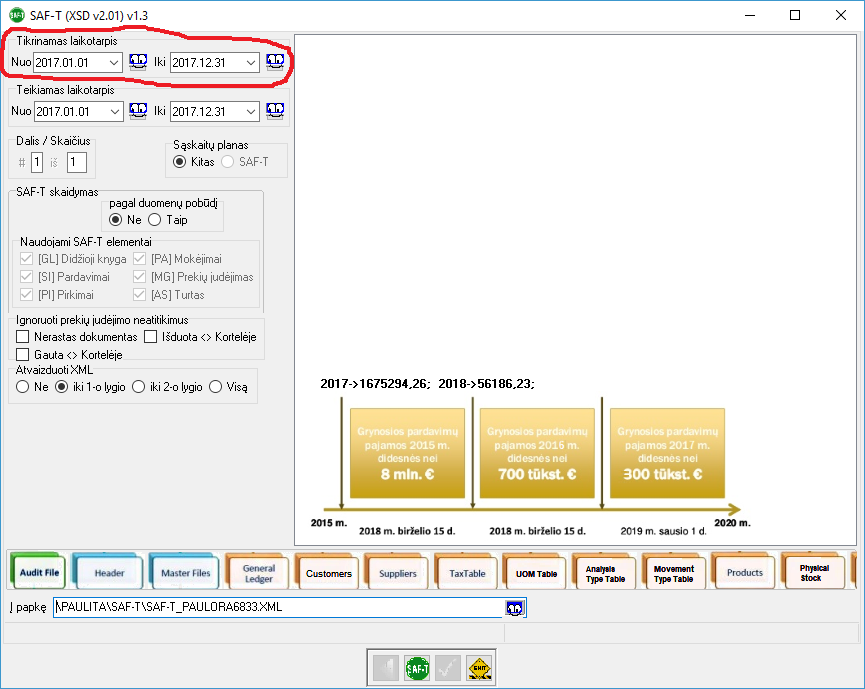 Jeigu dėl didelės duomenų apimties gauname klaidą „Out of Memory“, tai SAF-T ataskaitą skaidome laikotarpiais, pvz.: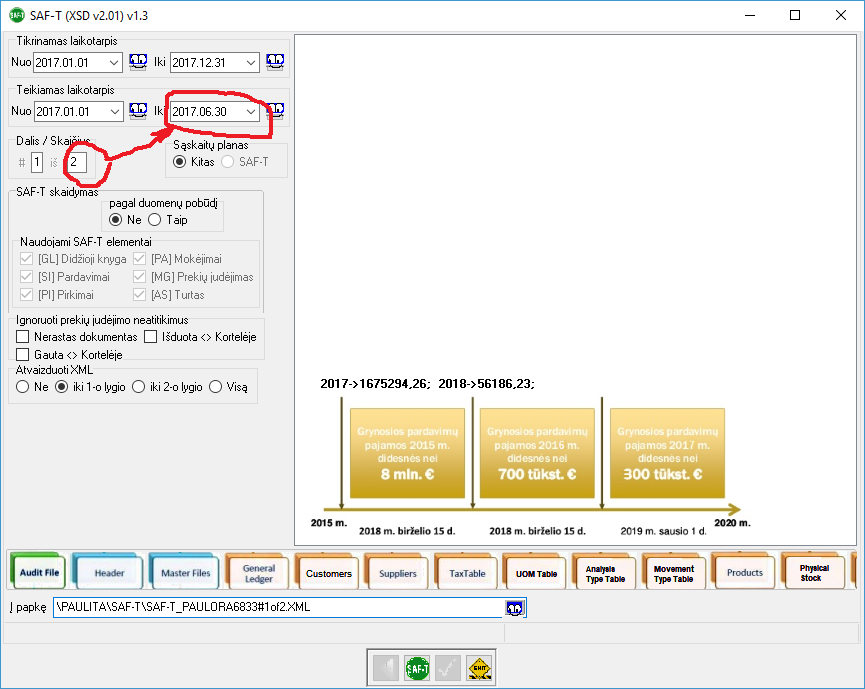 Pasirenkame ataskatos skaidymą pagal teikiamų duomenų pobūdį:Pilną ataskaitą: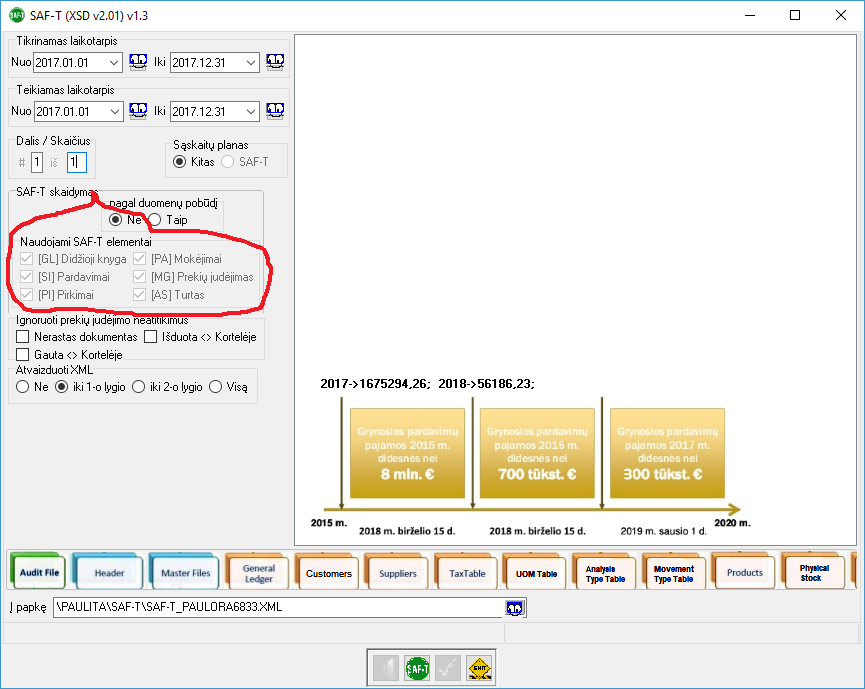 Arba dalinę: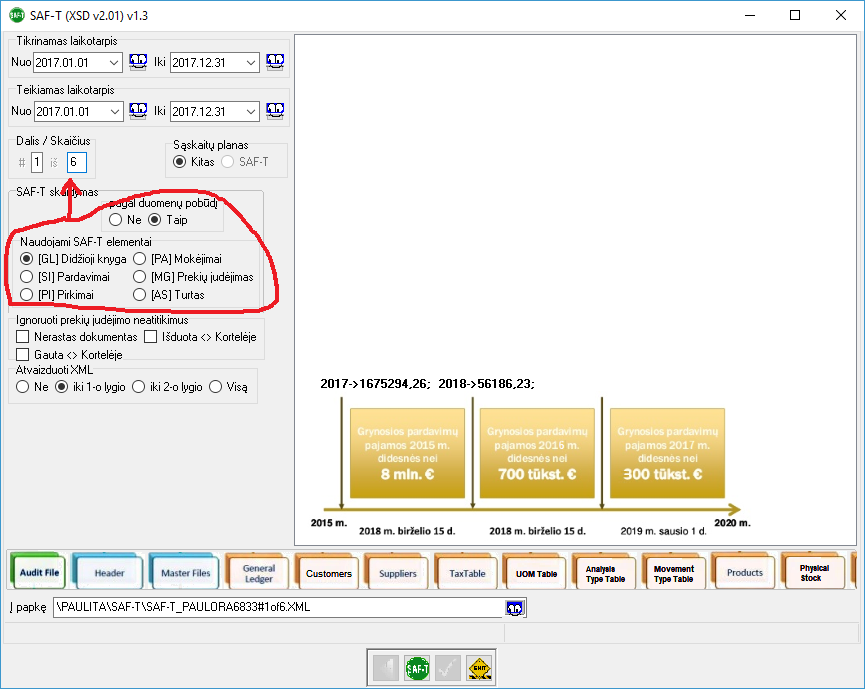 PASTABA: Didelio duomenų kiekio SAF-T ataskaitos generavimui, kai nepadeda nei ataskaitos dalinimas laikotarpiais (pusmečiais, ketvirčiais ar net mėnesiais), nei dalinimas pagal duomenų pobūdį, galima naudoti 64bit PauLita versiją.Pasirenkame ar ir kaip detaliai atvaizduoti rezultatą ekrane: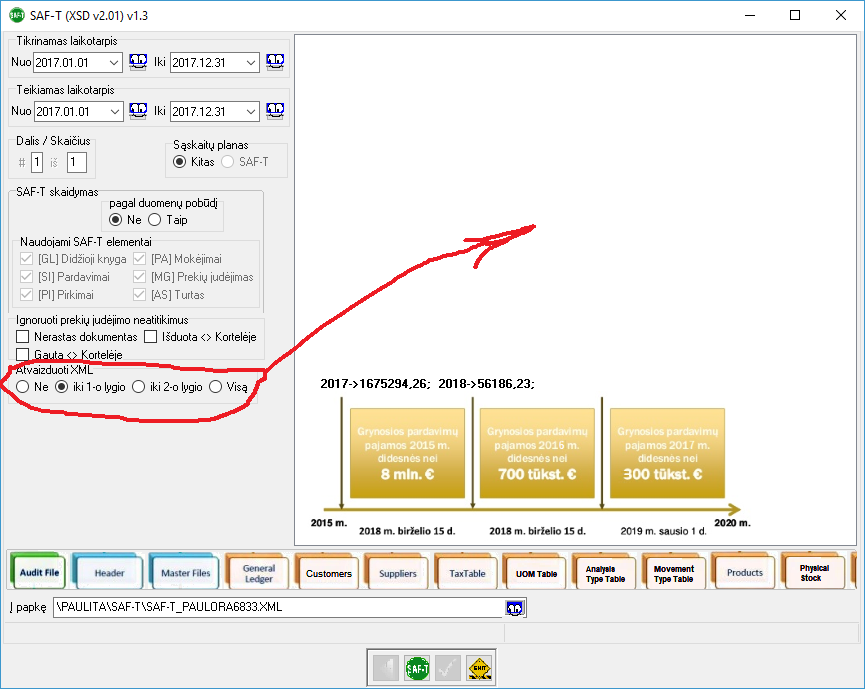 PASTABA: Didelės SAF-T ataskaitos atvaizdavimas gali (labai) ilgai užtrukti arba pritrūkti darbinės atminties (klaida „Out of memory“). Tokiais atvejai pasirenkame variantą <Atvaizduoti XML> = „Ne“.Pasirenkame ar reaguoti į sandėlio netitikimus Įsigijimo/Nurašymo dokumentamsSutinkamai su SAF-T ataskaitos reikalavimais, kiekvienas Atsargų judėjimo įrašas turi būti dokumentuotas – Įsigimo sąskaita, Pardavimo sąskaita ar Nurašymo sąskaita.Pasitikrinti neatitikimus galima PauLita meniu „Servisas“ -> „Programuotojo servisas“ -> „Patikrinti atsargas“: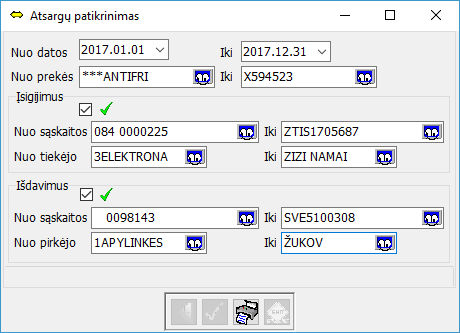 Jeigu neatitikimų daug (pvz., Atsargų kortelės buvo koreguotos) ir neužtenka laiko jas ištaisyti, gali šios rūšies klaidas ignoruoti: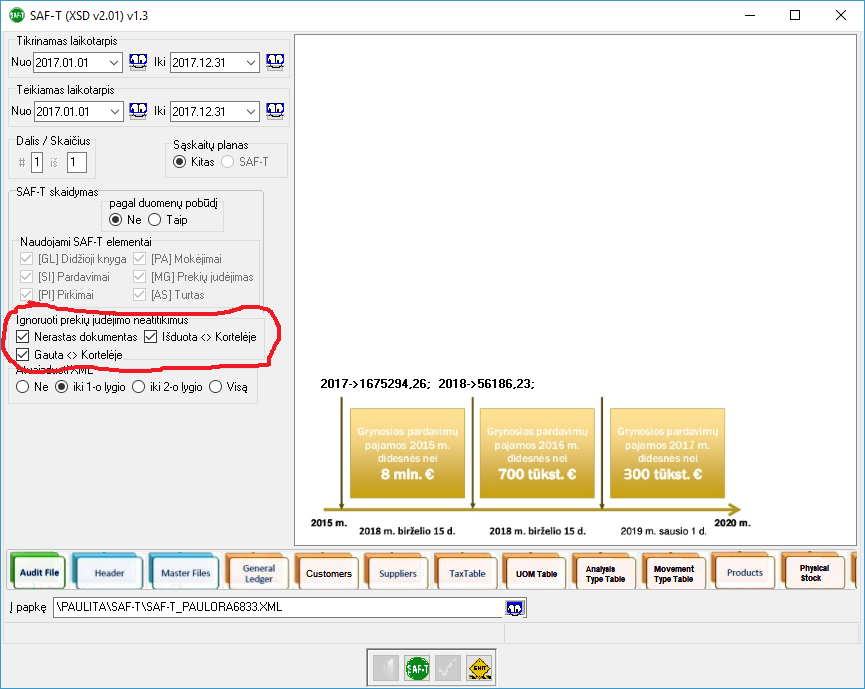 Šiuo atveju VMI SAF-T testas išduos pranešimą: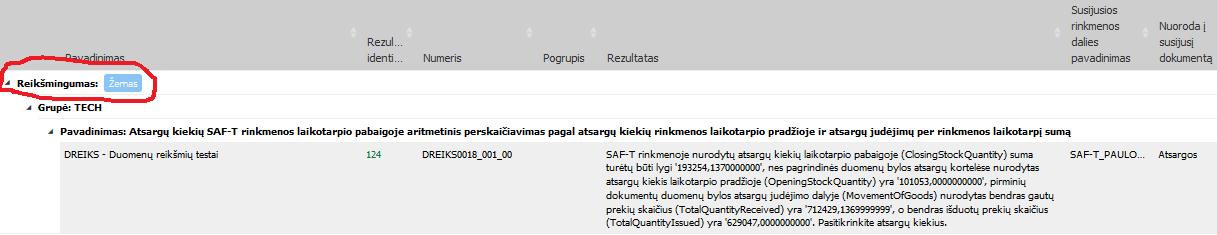 RezultataiSAF-T ataskaita generuojama paspaudus klavišą „Vykdyti“: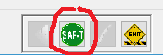 Rezultatai matomi dialogo lange su pasirinkta detalizacija: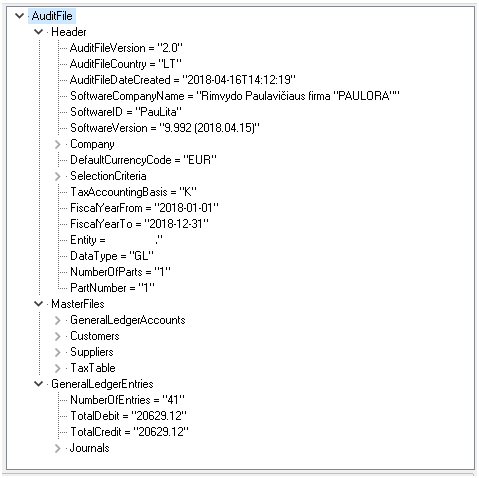 Bei  talpinami į nurodytą failą: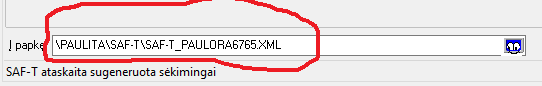 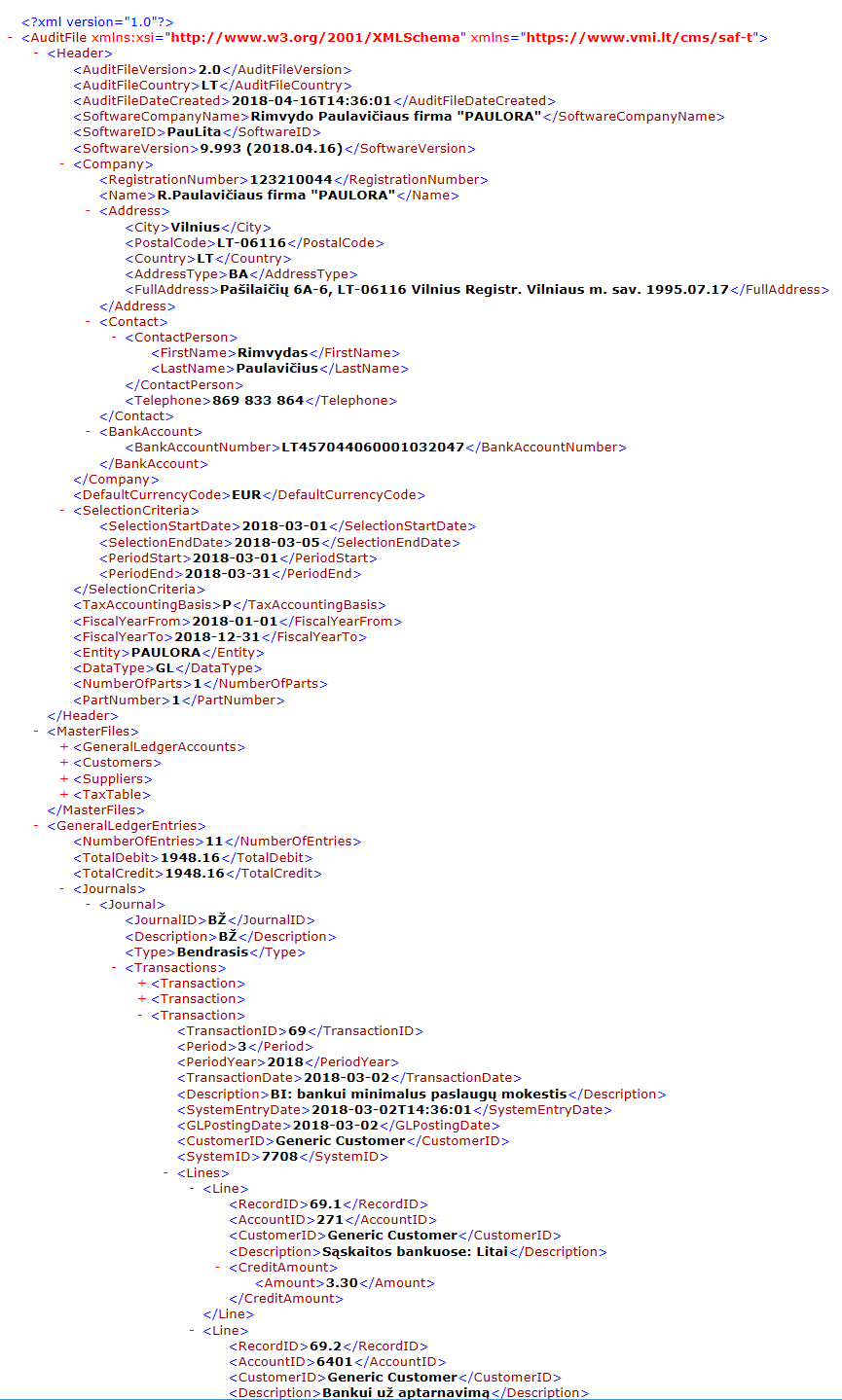 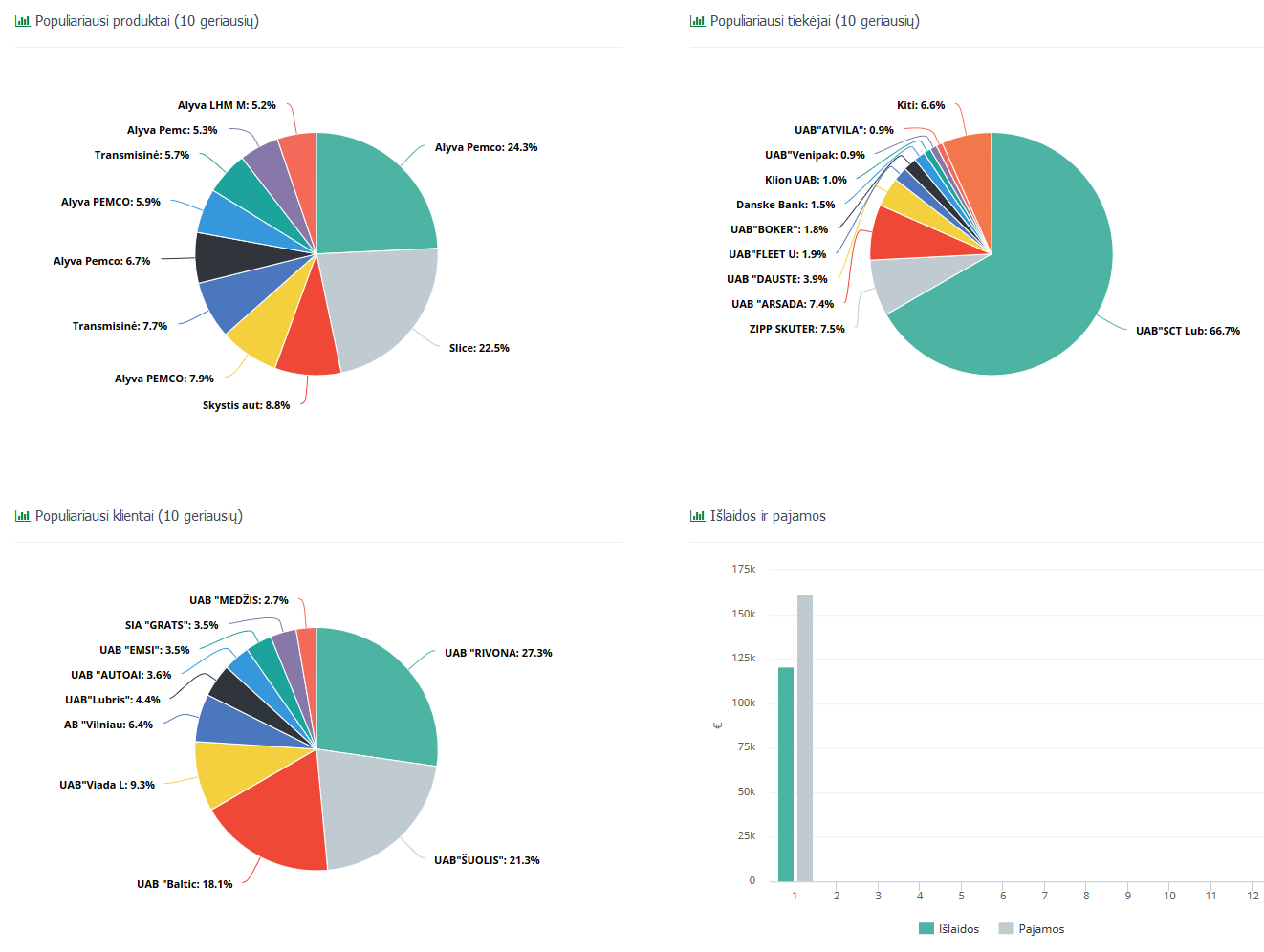 